Отгадайте с детьми загадки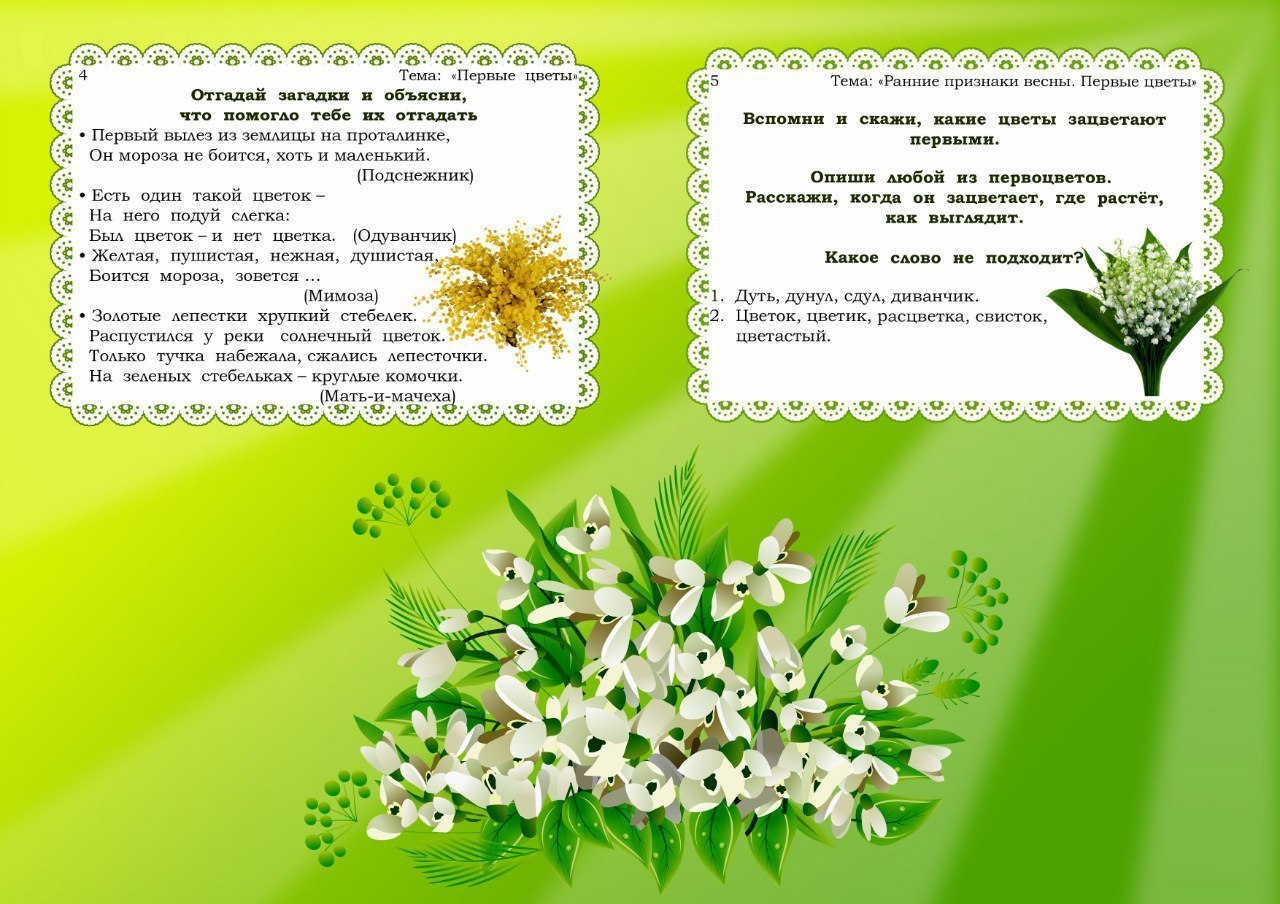 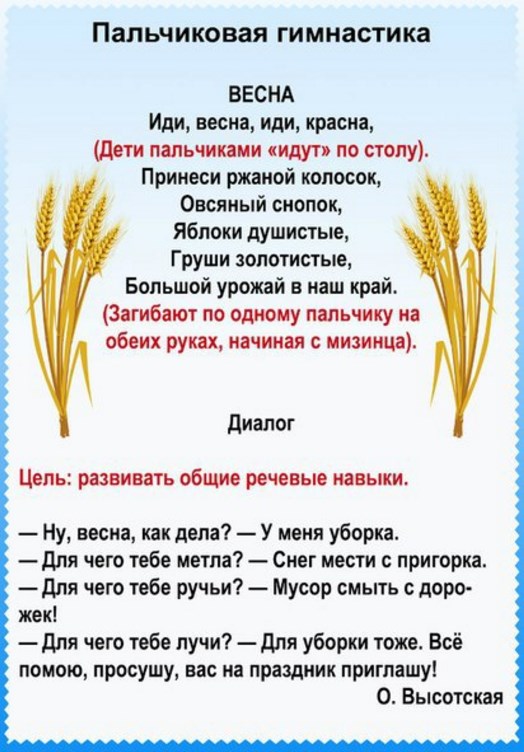 Тренировка зрительно-моторной координации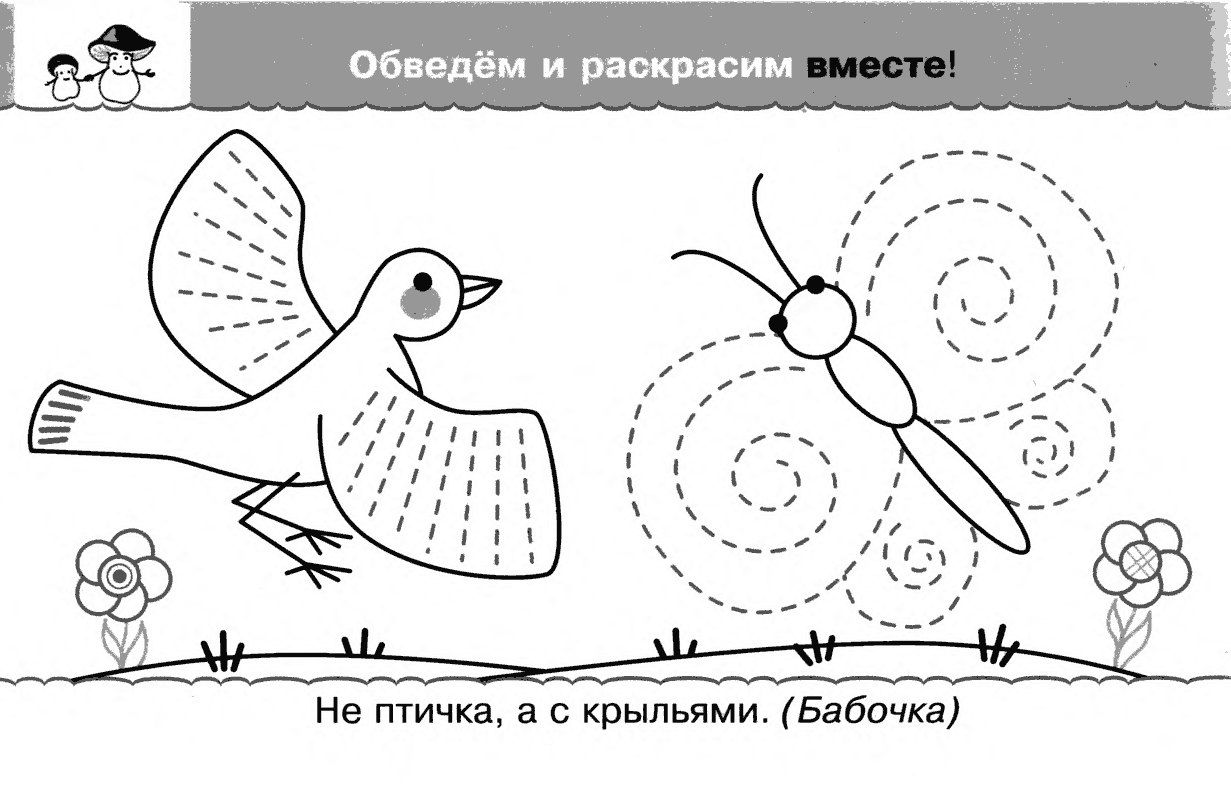 